Upton-by-Chester High School Teaching Assistant Mathematics DepartmentTerm Time, 32.5 hours per week, 38 weeks per yearPermanent ContractSalary: Grade 4Application Deadline: 12 August 2021 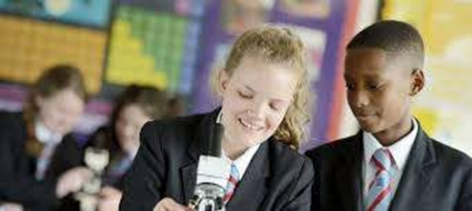 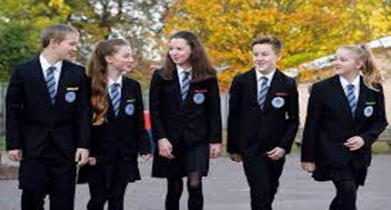 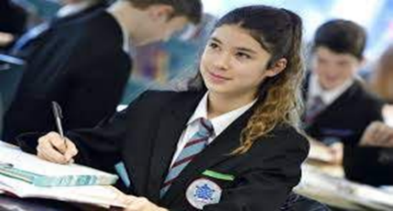 I would firstly like to thank you for your interest in the post of Teaching Assistant (Mathematics) at Upton-by-Chester High School. The purpose of this information is to help you get to know more about our school and help you to decide if this is the right post for you.Upton-by-Chester is a large and successful comprehensive secondary school located in Upton-by-Chester, an area on the outskirts of the wonderful city of Chester.   Upton-by-Chester High School was established in 1968 and has gone from strength to strength over this time.  We are a thriving, vibrant school with a proud record of academic excellence and success. Combined with our exceptional extra-curricular opportunities, we inspire our learners to flourish, no matter what their strengths and aptitudes. We are fully inclusive and open to young people of all abilities. The school currently serves both the local community and an extended catchment area with learners attending the school from up to 40 individual primary schools.  There are currently 1650 learners on roll and the school is oversubscribed in a number of year groups.  The school also has an outstanding (Ofsted 2015, 2019) Sixth Form. Our school motto is 'Learning to Shape the Future'.  This really does capture what is at the heart of the school.  We undertake that every learner - whatever their previous attainment - will gain the life-long enrichment and learning from the time they spend with us at Upton.  Our approach is to provide the opportunities that will capture the imagination of our learners and allow them to develop their knowledge, skills and understanding to be successful academically and socially.  We will provide traditional academic subjects and vocational opportunities so we can support the learning needs of all our young people.   Our learners are fantastic and our greatest asset. They represent a truly comprehensive intake in terms of ability and preparedness for learning. They are committed to their learning and they are striving to succeed. We also have a very talented team of teaching and support staff who support and challenge every learner to be the best that they can be.  The professional development opportunities of our staff is highly valued. I was appointed to the school in September 2020 and am absolutely committed to both building on the strengths of the school and ensuring that the whole school community is focused on improvement.  I am also committed to delivering an outstanding professional learning offer for all staff in a challenging and supportive environment.Upton-by-Chester High School is a great place to work. It is challenging, focused on teaching and learning and dedicated to the wellbeing of our learners. We have the highest expectations of all who work here and therefore, we are only looking for the finest staff to work with our learners. We know that our school can only be as good as the workforce within it. The school is at an exciting stage of development within the changing educational landscape in England. If, prior to submitting an application, you would like to see for yourself why we believe Upton-by-Chester High School is a great school in which to work, then please let us know.Yours FaithfullyLee Cummins B.Ed(Hons), M.Ed, NPQH Teaching Assistant, Grade 4 (AAAE:5051)Permanent appointment for Maths InterventionRequired for September 2021, 32.5 hours per week 38 weeks, term timeGrade 4, £18,933 - £19,698 (Pro rata £13,919 - £14,808)Upton by Chester High School are looking to appoint an experienced, well qualified Teaching Assistant, specialising in Mathematics, to raise the attainment of learners who require support to address gaps in their learning.Working collaboratively with teachers and other support staff to enhance the development and education of our learners.  You will be working within the Mathematics Department with learners from disadvantaged backgrounds. The person we are looking for will be a positive, enthusiastic team player with excellent interpersonal and supportive skills with the ability to motivate others.  You will have the ability to work with young people, proficiency in higher level mathematics is desirable or a Teaching Assistant Qualification Level 2 or 3.Download an application pack from our website www.uptonhigh.co.uk. Electronic applications should be returned to HR Manager, Sheena Lloyd, lloyds@uptonhigh.co.ukClosing date: 12 August 2021The post is subject to suitable references and an Enhanced Disclosure from the DBS (Disclosure & Barring Service). Further information can be found at www.gov.ukOur school is committed to Safeguarding and promoting the welfare of children and young people and expects all staff and volunteers to share this commitment. http://www.uptonhigh.co.uk/attachments/download.asp?file=2008Job DescriptionWorking within the Mathematics DepartmentAs a team member of the Mathematics Department under line management of The Head of Mathematics the purpose of the role is to support Pupil Premium and disadvantaged learners learning Mathematics.  Support provided will be in the form of in lesson support and additional support during PLaN time.During all non-contact time available to the TA (whether after school or at morning break) the TA is expected to remain within the Department area liaising with colleagues both formally and informally about the support that is to be given to learners. Any concerns regarding individual or groups of learners should be raised with the classroom teacher.  If the TA has any concerns about the role or the interpretation of the role and responsibilities these should be raised with the Head of Mathematics.The TA will also carry out all other tasks that support the work of the Department as may be reasonably requested from time to time by The Head of Mathematics.Person Specification – Teaching Assistant Mathematics Safeguarding Young PeopleWe are committed to the safeguarding and promotion of the welfare of children. In this light, we would like to draw the following matters to your attention:1.  All appointments are made subject to:An enhanced DBS disclosure;Checks of professional status;Confirmation of professional qualifications;Receipt of strong references (if not received by the time of interview); andMedical clearance2.  We only accept applications completed on the Cheshire West and Chester Application Form with a covering letter. Please do not send CVs or open testimonials. 3.  Please ensure that the application form is completed in full. In particular, you must ensure that a full work history is provided and that any gaps in your employment are fully explained.4.  The referees cited in your application form must include your employer from the last occasion in which you worked with children. If your last employment was in a school, we would expect a reference from the Headteacher and/or Deputy/Assistant Headteacher.5.  When seeking references, we will request information about your suitability to work with children.6.  If you are shortlisted, any anomalies in your application will be discussed with you at interview.We encourage you to pay close attention to these matters so that your application is not excluded unnecessarily.Procedure for ApplicationIf you wish to be considered for this vacancy you should complete the application form, giving the names and addresses of two referees, and submit a concise letter of application. This should be typed or word-processed and should include the following information:1. A brief outline of what you have achieved in your present post2. A statement about why you want this job.3. An indication of the strengths and expertise you could offer the school.All points should address the detail in the person specification and other points made within the information sent to candidates.Candidates are kindly requested not to submit a CV instead of the application form. Additional sheets may be attached to the back of the application form if there is insufficient space.Completed applications should be returned to Mr L Cummins (Headteacher), to arrive no later than 12 noon, 12 August 2021.Please ensure that you put the correct postage on the envelope as this could result in your application not being considered due to late arrival. Please note that we will only consider applications submitted on the Cheshire West and Chester application form.Interviews are planned to take place during the following week. If you have not heard from us within two weeks of this date, regretfully you must assume that your application has been unsuccessful on this occasion, in which case the Governors would like to thank you for your time and your interest in the school.Please note that we are happy to arrange risk-assessed informal visits for prospective candidates before short-listing has taken place, also if you wish to have an informal discussion about the post in advance of your application, or if you require any further details, please contact Mrs S Lloyd, HR Manager Tel: 01244 259800E-mail: LloydS@uptonhigh.co.ukJOB TITLE:JOB TITLE:Teaching Assistant (Mathematics)REFERENCE:REFERENCE:AAAE5051aGRADE:GRADE:4RESPONSIBLE TO:RESPONSIBLE TO:Head of MathematicsBasic Job PurposeBasic Job PurposeTo support the teaching staff and teaching assistants in the development and education of learners in accordance with the aims and policies of the school.  GENERIC RESPONSIBILITIESGENERIC RESPONSIBILITIES1Assist teaching staff in the delivery of learning activities and work programmes and undertake predetermined activities with learners so that their intellectual and social development (including self-reliance and self-esteem) is fostered.Assist teaching staff in the delivery of learning activities and work programmes and undertake predetermined activities with learners so that their intellectual and social development (including self-reliance and self-esteem) is fostered.2Provide input into the planning and evaluation of learning activities for individuals and groups of learners to enable the teaching staff to make informed decisions when developing their plans.Provide input into the planning and evaluation of learning activities for individuals and groups of learners to enable the teaching staff to make informed decisions when developing their plans.3Supervise the activities of individuals or groups of learners both in and out of the classroom (including educational visits) to ensure their safety and facilitate their physical and emotional development in accordance with the school's behaviour management policy.Supervise the activities of individuals or groups of learners both in and out of the classroom (including educational visits) to ensure their safety and facilitate their physical and emotional development in accordance with the school's behaviour management policy.4Monitor individual pupil’s progress, achievements and development and report these to the teaching staff/line manager to inform decisions taken regarding the Individual Education Plan, Behaviour Plans and Personal Care Programmes for a pupil.Monitor individual pupil’s progress, achievements and development and report these to the teaching staff/line manager to inform decisions taken regarding the Individual Education Plan, Behaviour Plans and Personal Care Programmes for a pupil.5Liaise with parents and carers in conjunction with the teaching staff to ensure effective communication concerning the learners' well being.Liaise with parents and carers in conjunction with the teaching staff to ensure effective communication concerning the learners' well being.6Record learner information, as specified by the teaching staff/line manager to ensure that schools’ information systems are maintained.Record learner information, as specified by the teaching staff/line manager to ensure that schools’ information systems are maintained.7Attend to the personal, social and physical needs of learners so that their well being is maintained.Attend to the personal, social and physical needs of learners so that their well being is maintained.8Prepare and maintain learning equipment and ensure that the classroom is kept clean and tidy.Prepare and maintain learning equipment and ensure that the classroom is kept clean and tidy.9Display and present the learners' work under the direction of teaching staff, so that it enhances the classroom environment and celebrates achievement.Display and present the learners' work under the direction of teaching staff, so that it enhances the classroom environment and celebrates achievement.10Attend staff and other meetings and participate in staff training development work and staff reviews as required.Attend staff and other meetings and participate in staff training development work and staff reviews as required.Notwithstanding the detail in this job description, in accordance with the School’s Flexibility Policy the job holder will undertake such work as may be determined by the Headteacher/Governing Body from time to time, up to or at a level consistent with the Main Responsibilities of the job.Notwithstanding the detail in this job description, in accordance with the School’s Flexibility Policy the job holder will undertake such work as may be determined by the Headteacher/Governing Body from time to time, up to or at a level consistent with the Main Responsibilities of the job.Notwithstanding the detail in this job description, in accordance with the School’s Flexibility Policy the job holder will undertake such work as may be determined by the Headteacher/Governing Body from time to time, up to or at a level consistent with the Main Responsibilities of the job.ESSENTIALDESIRABLEEVIDENCEQualifications and TrainingAl level MathematicsGCSE’s (or equivalent including Maths & English)Excellent numeracy/literacy/ICT skillsNVQ Level 2 for Teaching Assistants, or willing to work towards one whilst having relevant experienceTraining in the relevant learning strategies, basic skillEvidence of further related training or interestsCommitment to further professional developmentApplication formCertificates to be provided at InterviewExperienceEffective use of ICT to support learningBasic understanding of child development and learning Able to identify barriers to learning and offer and develop strategies to deal with the individual student needsAwareness of child protectionWorking with learners from disadvantaged backgrounds.Understanding of behaviour techniquesApplication formInterviewReferencesPersonal QualitiesAbility to relate well with children and adultsStrong, proactive team member with exceptional communication skills Work with commitment and good humour and resilience.  Firm, fair and approachableTo be able to work closely under the direction of the classroom teacherAbility to enable and promote independent learningInterviewReferencesOtherReliability and flexibilityAble to empathise with young people and assist them in the mainstream classroom A belief in, and commitment to, the school’s vision ‘learning to shape the future’Open to innovationInterviewReferences